Беседа «Наши знаменитые Ярославцы»ЦельВызвать интерес детей к людям, прославившим город и область, осуществлять нравственно - патриотического воспитание.ЗадачиРасширить знания дошкольников о людях родного городаВоспитывать патриотические чувства, любовь к своему городу;Воспитатель:  Ребята, наша Ярославская земля богата знаменитыми людьми.О некоторых из них вы уже слышали. О ком вы уже знаете? (Ярослав Мудрый, Фёдор Волков, Валентина Терешкова).-Расскажите, чем они знамениты? (Дети рассказывают).- Сегодня я хочу познакомить вас ещё со знаменитыми людьми, прославившими нашу Ярославскую землю. И так, вы правильно назвали первым Ярослава Мудрого, который основал наш город. (портрет)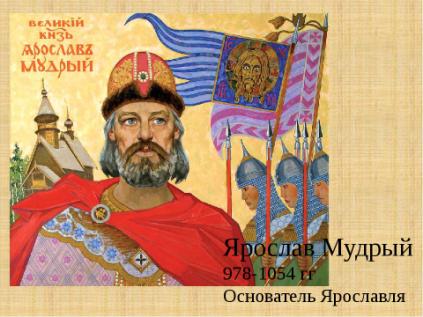 Ярослав Мудрый

Основатель Ярославля. Великий князь Киевский, сын Владимира Святославича. До того, как взойти на престол Киева, княжил в Ростове. Рядом побед обезопасил южные и западные границы Руси. Установил династические связи со многими странами Европы.-Но есть и ещё один знаменитый человек, который жил много веков назад. Звали его Александр Невский. (Показать портрет)- Слышал кто-нибудь это имя? -Александр Невский был великим полководцем, командовал войском- дружиной во время защиты Руси от врагов и произнёс знаменитые слова «Кто с мечом к нам придёт, от меча и погибнет». Он выигрывал все сражения с врагами земли русской.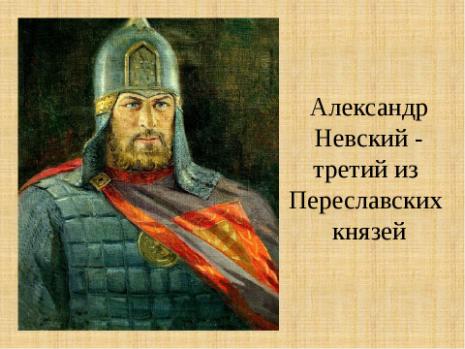 - Правильно вы назвали и имя Фёдора Волкова. Расскажите, чем он знаменит? (портрет)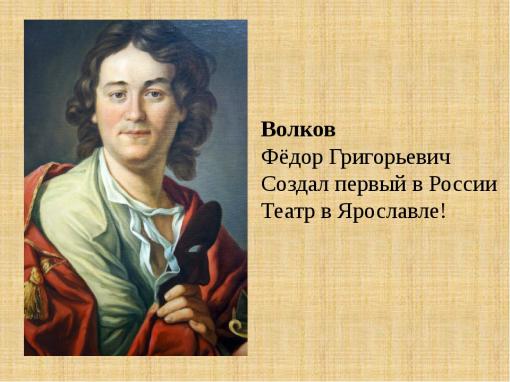 Фёдор Волков

Купеческий сын Фёдор Волков впервые в России основал общедоступный театр. Артисты настолько понравились публике, что были вызваны в Санкт-Петербург на гастроли. Ярославль же стал родиной первого русского театра.-Ребята, а кто такой поэт? (ответы детей)- В нашем городе жил и сочинял стихи великий русский поэт Николай Алексеевич Некрасов (портрет) Он написал много стихов о Руси, о детях, о природе. Послушайте, как красиво он написал о морозе зимой в лесу:Не ветер бушует над бором,
Не с гор побежали ручьи,Мороз-воевода дозором
Обходит владенья свои.Глядит — хорошо ли метели
Лесные тропы занесли,
И нет ли где трещины, щели,
И нет ли где голой земли?Пушисты ли сосен вершины,
Красив ли узор на дубах?
И крепко ли скованы льдины
В великих и малых водах?Идет — по деревьям шагает,
Трещит по замерзлой воде,
И яркое солнце играет
В косматой его бороде Для детей он написал стихотворение «Дед Мазай и зайцы». Когда вы станете постарше и пойдёте в школу вы будете читать это стихотворение.А мы знаем с вами интересную игру «Дед Мазай». Давайте в неё поиграем.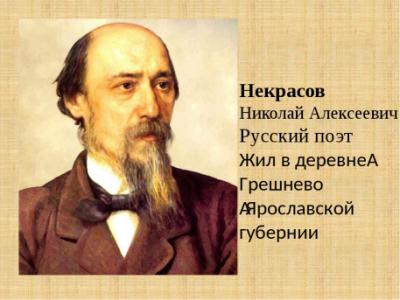 Николай Некрасов
Русский поэт, редактор-издатель журналов «Современник», «Отечественные записки». Автор известных поэм «Коробейники», «Мороз Красный нос», «Русские женщины», «Кому на Руси жить хорошо».- В мае мы будем отмечать День Победы. На нашей земле родился великий полководец Фёдор Иванович Толбухин.  (фото) Он командовал войсками во время войны и под его командованием наша армия побеждала в сражениях с врагами-фашистами. Ему присвоили звание героя.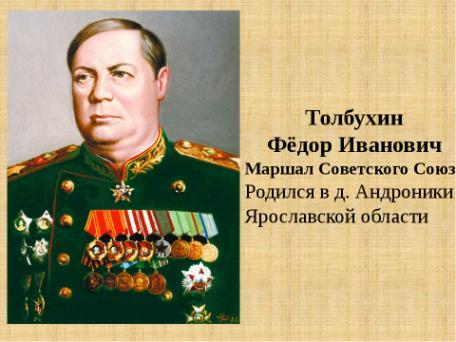 Толбухин Фёдор Иванович Маршал Советского Союза Родился в д. Андроники Ярославской областиБогата наша земля и космонавтами. Кого из космонавтов ярославской земли вы знаете? (ответы детей)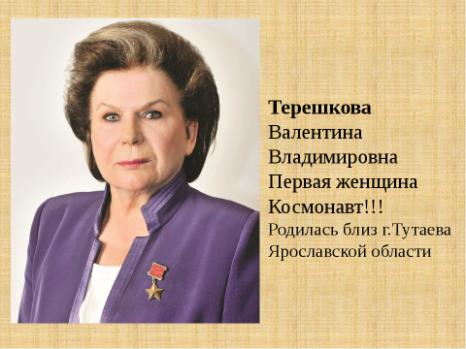 Валентина Терешкова

Первая женщина-космонавт. 16–19 июня 1963 года совершила полёт в космос на корабле «Восток-6».Кроме Валентины Терешковой  на нашей земле вырос ещё один космонавтАлексей Овчинин (фото)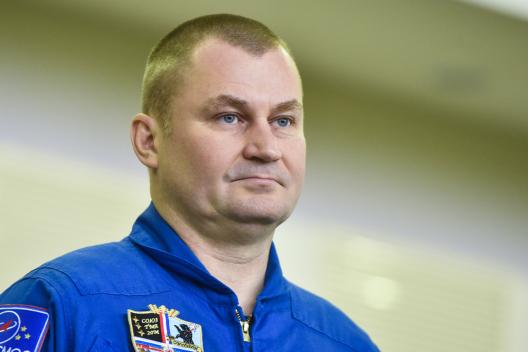 Космонавт из Рыбинска Алексей Овчинин  прославил Ярославию. Побывал в космосе три раза. -Есть и ещё знаменитые ярославцы, о которых вы узнаете, когда станете постарше.-Наша ярославская земля богата знаменитыми людьми, которые прославили Россию. Мы должны гордиться ими и знать о них, гордиться нашей ярославской землёй, на которой выросли такие великие люди. -Давайте вспомним, о ком вы ещё сегодня узнали, назовите их.